Business: Office Administration Technician Certificate The Business Department is committed to providing a broad and flexible professional education. Recognizing the importance of office communications, office computer applications, records management, and virtual technology in the business community, these areas provide students with learning opportunities relevant to everyday business.Please see a Pathways Counselor: Create an education plan customized to meet your needs.  Contact a CounselorTransfer Majors/Award FocusOffice Administration, A.S. Business, Clerical CertificateBusiness Office Administration Technician CertificateGE Pattern/UnitsGE Pattern: n/aTotal Units: 24Program maps indicate the major coursework and recommended general education courses to fulfill your degree in 2 years (approximately 15 units/ semester or 30 units/year). Some of the courses listed may be substituted by another course.  Please view these options in the official course catalog.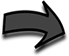 Semester 1												12 UnitsSemester 2												12 UnitsCareer OptionsOffice Clerks (SM, A)Administrative Assistants (A, B)First-Line Supervisors (SM, B)Find more careers: msjc.emsicc.comRequired Education: SM: some college; C: Certificate; A: Associate, B: Bachelor’s, M: Master’s; D: DoctorateFinancial AidFinancial aid is determined by the number of credit hours you take in a semester.  Maximize your financial aid by taking 12-15 units per semesterCOURSETITLEUNITMATH-140Introduction to Statistics3OTEC-505Office Procedures and Systems 3CAPP-122Using Microsoft Excel3CAPP-735Using Microsoft Word 3COURSETITLEUNITBADM-104Business Communications3BADM-103Introduction to Business3MGT-500Introduction to Management 3CSIS-101Introduction to Computers and Data Processing3